DRAFT AGENDA 31st MEETING of COUNCIL WORKING GROUP ON THE 
WORLD SUMMIT ON THE INFORMATION SOCIETYStarting at 9:30, 19 September, Wednesday Note: Please note that the First Physical Open Consultations Meeting of the Preparatory Process for WSIS Forum 2018 will be held on 19 September, Wednesday, just after WG-WSIS meeting, i.e. 17:00 to 18:00, Room H
Room H, ITU Headquarters, GenevaCouncil Working Group on the
World Summit on the Information Society31st meeting – Geneva, 19-20 September 2017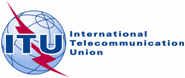 Document WG-WSIS-31/01-E14 July 2017English onlyItemDocuments1Opening 2Adoption of the agenda 3Adoption of the time management plan 4Update on resolutions related to the WSIS process and SDGsITU WSIS Related Resolutions Council Resolutions – 1332 (Revised 2016)Outcomes of the Council-17 UN resolutions, relevant reports and decisions Outcomes of 20th Session of the Commissions for Science and Technology for Development ECOSOC Resolution on Assessment of the progress made in the implementation of and follow-up to the outcomes of the World Summit on the Information Society Outcomes of the High Level Policy Forum 2017 
Res. 1332 (Mod. 2016)5ITU’s activities in WSIS facilitation, implementation and follow-up, including activities according to the ITU Operational Plans.ITU Contribution to the Implementation of WSIS Outcomes, taking into account the 2030 Agenda for Sustainable Development (Draft 2017 Report) ITU Roadmaps for WSIS Action Line C2, C5, C6 WSIS Forum (2017/2018) Regional activities towards alignment of WSIS/SDG processesWSIS-SDG Matrix: Updates WSIS Stocktaking Process (2017/2018) WSIS Project Prizes (2017/2018)UN Group on the Information Society (UNGIS) World Telecommunication and Information Society Day (2017/2018)Partnership on Measuring the ICT for Development WSIS Fund in Trust 6ITU’s activities in relation to 2030 Agenda for Sustainable Development Update on the global follow-up and review to the 2030 Agenda for Sustainable DevelopmentUpdate on ITU input to and activities at the High Level Political Forum 2017ITU activities towards High Level Political Forum 2018ITU contribution to the implementation of the 2030 Agenda for Sustainable Development Update on the roadmap on SDGs 7Preparation for the ITU Plenipotentiary Conference 2018: Proposals towards updating PP Resolution 140 8Other business